Aggettivi possessivi… in musica! Ascolti la canzone “Come musica” su YouTube ( https://youtu.be/b3lJJRrB74c ) e completi il testo.  Für Lehrkräfte: Sie können dieses Word benutzen oder die online Lösung mittels H5P anbieten: https://h5p.org/node/760817Come musica I ____________ grandissimi sogni, i ___________ risvegli lontaniI ____________ occhi che diventano maniLa ____________ pazienza di perla, le ____________ teorie sull'amoreFatte a pezzi da un profumo buonoIl ____________ specchio appannato, la ____________ brutta giornata La ____________ parte di letto in questa parte di vitaIl ____________ respiro che mi calma se ci appoggi il cuoreLa ____________ storia che non sa finire 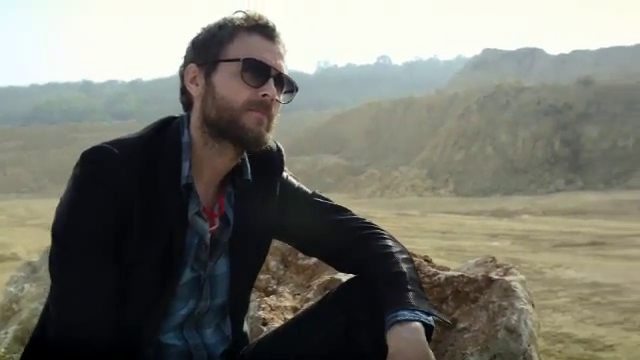 RitornelloSo che è successo giàChe altri già si amarono non è una novitàMa questo nostro amore è come musicaChe non potrà finire maiChe non potrà finire mai, mai, mai Le ____________ false partenze, i ____________ improvvisi stupori Il ____________ "Sex and the City, " i ____________ film con gli spari I ____________ segni di aria in questi anni di fuoco Solo l'amore rimane e tutto il resto è un giocoI ____________ silenzi che accarezzano le ____________ distrazioni Ritrovarti quando ti abbandoniIl ____________ amore immenso che non puoi raccontareE che da fuori sembrerà normale RitornelloSo che è successo giàChe altri già si amarono non è una novità Ma questo nostro amore è come musicaChe non potrà finire maiChe non potrà finire maiChe non potrà finire mai Siamo stati sulla luna a mezzogiorno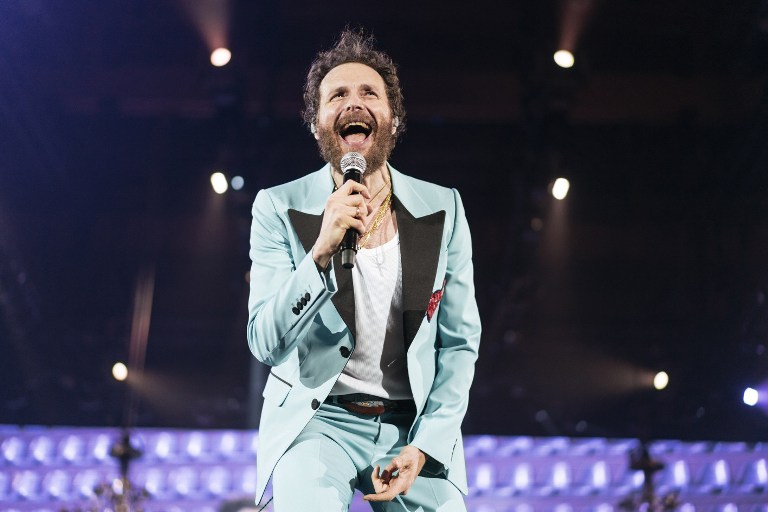 Andata solo andata senza mai un ritornoE abbiamo fatto piani per un nuovo mondoCi siamo attraversati fino nel profondoMa c'è ancora qualcosa che non so di teAl centro del ____________ cuore che c'èRitornello